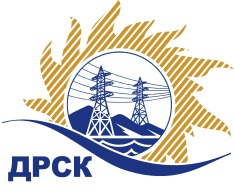 Акционерное общество«Дальневосточная распределительная сетевая  компания»ПРОТОКОЛпроцедуры вскрытия конвертов с заявками участников СПОСОБ И ПРЕДМЕТ ЗАКУПКИ: открытый электронный запрос предложений № 756152 на право заключения Договора на выполнение работ «Ремонт ВЛ-10 кВ Ф-1 ПС Петровка» для нужд филиала АО «ДРСК» «Амурские электрические сети» (закупка 58 раздела 1.1. ГКПЗ 2017 г.).Плановая стоимость: 2 339 000,00 руб., без учета НДС;   2 760 020,00 руб., с учетом НДС.ПРИСУТСТВОВАЛИ: постоянно действующая Закупочная комиссия 2-го уровня ВОПРОСЫ ЗАСЕДАНИЯ КОНКУРСНОЙ КОМИССИИ:В ходе проведения запроса предложений было получено 3 заявки, конверты с которыми были размещены в электронном виде на Торговой площадке Системы www.b2b-energo.ru.Вскрытие конвертов было осуществлено в электронном сейфе организатора запроса предложений на Торговой площадке Системы www.b2b-energo.ru автоматически.Дата и время начала процедуры вскрытия конвертов с заявками участников: 05:00 московского времени 29.12.2016Место проведения процедуры вскрытия конвертов с заявками участников: Торговая площадка Системы www.b2b-energo.ru всего сделано 4 ценовые ставки на ЭТП.В конвертах обнаружены заявки следующих участников запроса предложений:Ответственный секретарь Закупочной комиссии 2 уровня                                  М.Г.ЕлисееваЧувашова О.В.(416-2) 397-242№ 182/УР-Вг. Благовещенск29 декабря 2016 г.№Наименование участника и его адресПредмет заявки на участие в запросе предложений1ООО "АСЭСС" ((Амурская область, г. Благовещенск) ул. 50 лет Октября 228)Заявка: подана 28.12.2016 в 03:32
Цена: 2 737 511,50 руб. (цена без НДС: 2 319 925,00 руб.)2ООО "ЭК "СВЕТОТЕХНИКА" (675029, Россия, Амурская обл., г. Благовещенск, ул. Артиллерийская, д. 116)Заявка, подана 21.12.2016 в 03:27
Цена: 2 760 020,00 руб. (цена без НДС: 2 339 000,00 руб.)3ООО "ПОДРЯДЧИК ДВ" (675018, Россия, Амурская обл., п. Моховая падь, лит. 1, кв. 53)Заявка: подана 27.12.2016 в 16:10
Цена: 2 339 000,00 руб. (НДС не облагается)